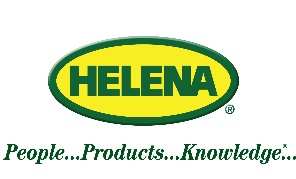 SALES REPRESENTATIVE 6/9/2022Helena Agri-Enterprises LLC, a national chemical and fertilizer supplier, has two immediate openings for full time Sales Representatives in the Delmarva Peninsula/eastern shore of Virginia region, and the north central/western Virginia area. Company Description: Helena Agri-Enterprises, LLC, headquartered in Collierville, Tennessee, is one of the foremost agronomic solutions providers in the United States. Helena markets and sells inputs that improve agricultural productivity for greater customer returns. This includes turf and ornamental pesticides, fertilizer and application services, plant protectants, and precision turf services. Helena also has its own line of products through Helena Products Group, which includes adjuvants, plant protection products, fertilizers, and plant production products. Helena’s theme of People…Products…Knowledge… reinforces the company’s commitment to helping customers succeed through knowledgeable and dedicated people, useful and unique products and the latest proven technologies. Helena’s regional location is in Swedesboro, NJ and services the mid-Atlantic and Northeastern states. Across the country, Helena has close to 6,000 employees that work in over 500 branch locations, as well as division offices.
 
Position Summary:This position will manage a current book of business in the Golf, Lawn Care, Nursery and Greenhouse markets. Will also work to find and add prospective customers. Will actively work with customers to solicit orders, complete sales contracts and forms, and promote products. 
Experience:A two to four year degree is preferred but will consider related experience and/or training. Requires excellent communication and social skills. Experience preferred.  
We offer an excellent working environment and an outstanding compensation and benefits package.  

For consideration, please call and / or email resume to:
Nick Adams (770)-365-8360 at AdamsN@HelenaAgri.com 
Pre-employment drug screen and background check required.Equal Opportunity Employer  M/F/V/HPay is Base plus IncentiveTruck, fuel, Expense card, etc all included. 